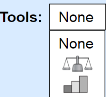 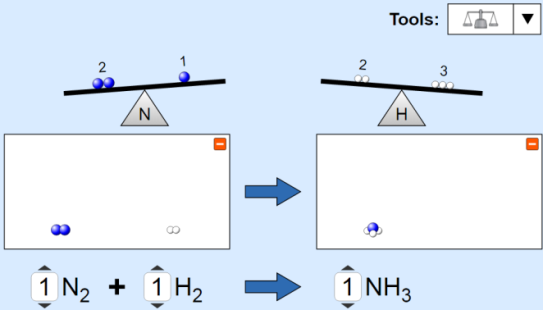 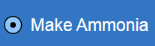 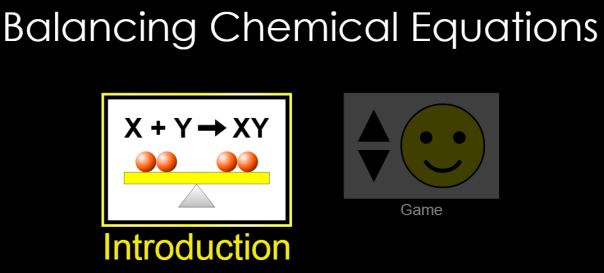 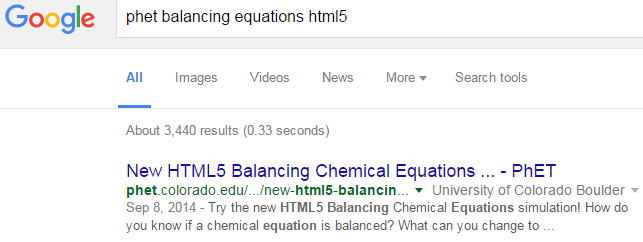 Draw pictures of balanced reactions and fill in the coefficients.1.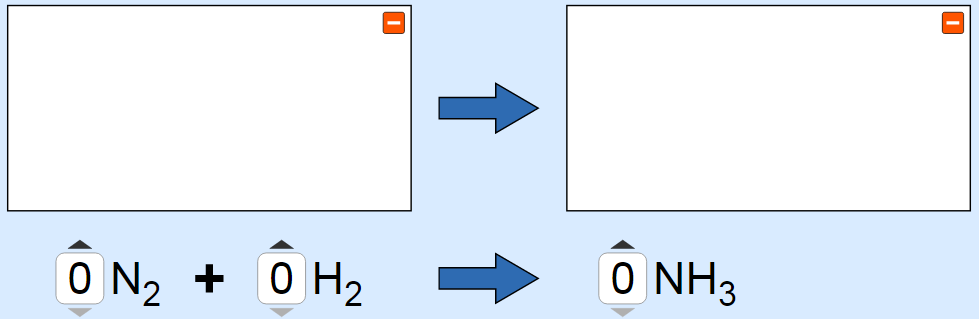 2.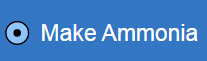 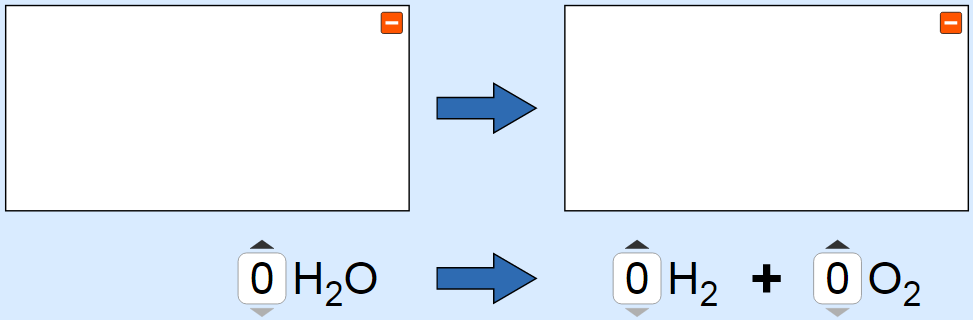 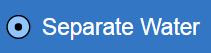 3.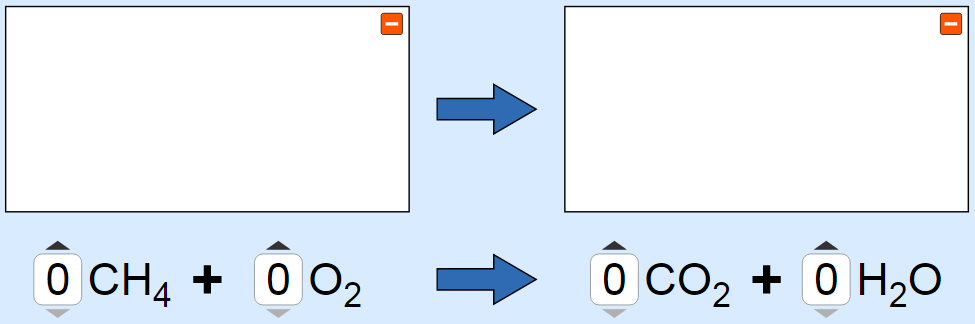 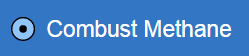 Part 2: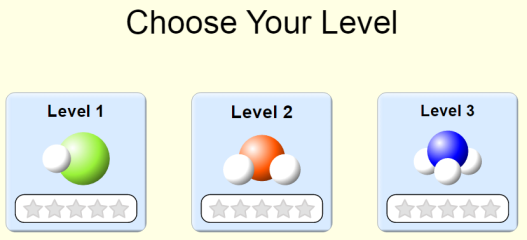 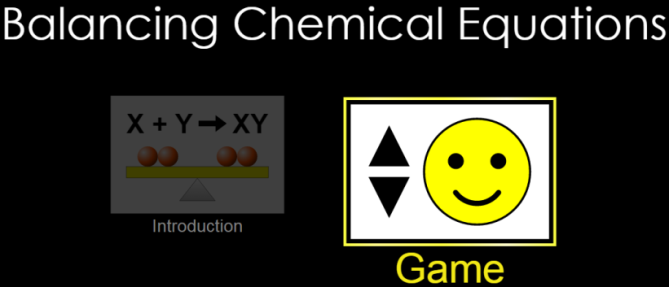 Directions:			2A						2BGame: Level 1Fill in the table and include the correct formulas. Play for time after first time. Game: Level 2Fill in the table and include the correct formulas. Play for time after first time.Game: Level 3Fill in the table and include the correct formulas. Play for time after first time.ReactantsProductsBest time#1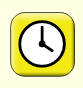 #2#3#4#5ReactantsProductsBest time#1#2#3#4#5ReactantsProductsBest time#1#2#3#4#5